                  ВІДДІЛ КУЛЬТУРИ  НОВОГРАД-ВОЛИНСЬКОЇ МІСЬКОЇ РАДИ НОВОГРАД - ВОЛИНСЬКА МІСЬКА ЦЕНТРАЛІЗОВАНА БІБЛІОТЕЧНА  СИСТЕМА                      НОВОГРАД – ВОЛИНСЬКА  ЦЕНТРАЛЬНА  МІСЬКА  БІБЛІОТЕКА                                                            Ім. Ю. КОВАЛЬСЬКОГО                НОВОГРАД – ВОЛИНЩИНА                    НА СТОРІНКАХ  ПРЕСИ                   ( ПОТОЧНИЙ  БІБЛІОГРАФІЧНИЙ  СПИСОК )                                                                Січень  2015р.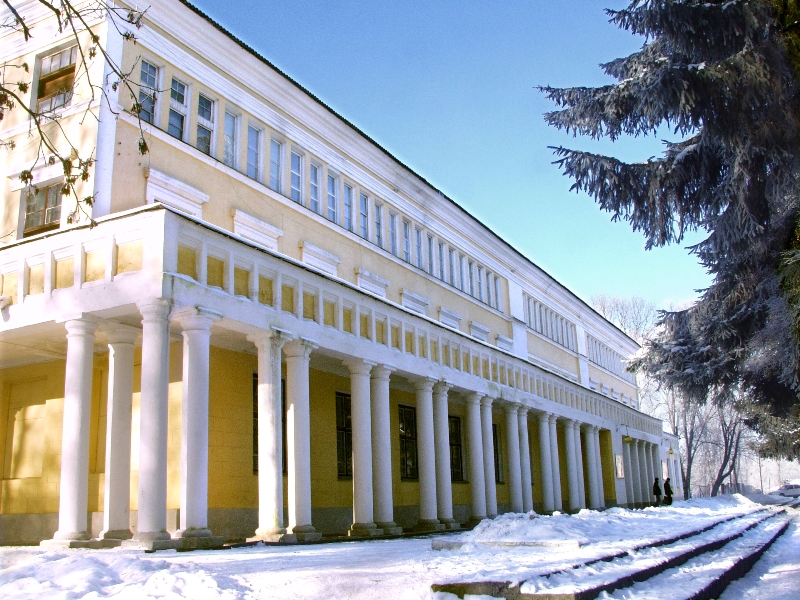                                      м. НОВОГРАД – ВОЛИНСЬКИЙ                                                                         2015                                      ЗАГАЛЬНІ  МАТЕРІАЛИРозпорядження голови районної ради: «Про скликання двадцять п’ятої сесії районної ради». Розпорядження від 21 січня 2015 року №2 // Лесин край. – 2015. – 29 січня. – С. 8.Про скликання двадцять четвертої (позачергової) сесії районної ради // Лесин край. – 2015. – 8 січня. – С. 8.Друге пленарне // Лесин край. – 2015. – 15 січня. – С. 5.  Відбулося друге пленарне засідання 27 – ої  сесії міської ради.Сесія районної ради // Лесин край. – 2015. – 22 січня. – С. 1.  Відбулося 24 позачергова сесія районної ради 6 скликання.У виконкомі міськради // Лесин край. – 2015. – 8 січня. – С. 3.  Відбулося засідання виконкому де ухвалили 18 рішень.Весельський, Ф. Відповідати на виклики часу, зважувати можливості / Ф. Весельський // Лесин край. – 2015. – 29 січня. – С. 6.  Розгорнутий звіт голови районної ради Ф. В. Весельського.Левицька, І. На сесії райради / І. Левицька // Лесин край. – 2015. – 29 січня. – С. 8.Відбулось пленарне засідання 24 позачергової сесії районної ради 6 – го скликання.                              ГРОМАДСЬКО - ПОЛІТИЧНЕ  ЖИТТЯБрюханов, О. У містах області з’являться алеї пам’яті героїв, а в Новограді – відкрито пам’ятний знак / О. Брюханов // Звягель. – 2015. – 23 січня. – С. 1.Гембарська, Л. Мер Новограда похвалився тим, що в підвалі Молодіжного центру будується пивзавод / Л. Гембарська // Час Полісся. – 2015. – 1 січня. – С. 1.Климчук, Ю. Вивчення іноземних мов для усіх: від немовлят – до працівників міжнародних компаній / Ю. Климчук // Звягель. – 2015. – 16 січня. – С. 9.  У місті вперше створено Центр іноземних мов.Климчук, Ю. У найстаршого 90 – річного передплатника «Звягеля» - двісті стрибків із парашутом / Ю. Климчук // Звягель. – 2015. – 9 січня. – С. 2.Левицька, І. Бюджет – 2015: як вижити? / І. Левицька // Лесин край. – 2015. – 22 січня. – С. 8.Левицька, І. День Соборності на Звягельщині / І. Левицька // Лесин край. – 2015. – 29 січня. – С. 2.Левицька, І. Естафета подвигів жива / І. Левицька // Лесин край. – 2015. – 8 січня. – С. 1  Відзначили 71 – шу річницю визволення Новограда – Волинського. Міський голова Володимир Загривий: «Наступний звіт я слухатиму у залі, разом із вами…» // Звягель. – 2015. – 16 січня. – С. 2Місцеві податки: новий порядок нарахувань // Лесин край. – 2015. – 29 січня. – С. 5Остапчук, Л. Міська влада: підсумки, аналіз, перспективи / Л. Остапчук // Лесин край. – 2015. – 8 січня. – С. 5.Петрук, Л. Хто і скільки платитиме за нерухомість у місті? / Л. Петрук // Звягель. – 2015. – 23 січня. – С. 2. Міські депутати ухвалили бюджет на 2015 рік.Постіженко, В. Спорткомітет обговорив плани на 2015 рік / В. Постіженко // Звягель. – 2015. – 30 січня. – С. 9.Синельникова, М. «Зіркові» роки Володимира Загривого і команди / М. Синельникова // Поліські новини. – 2015. – 9 січня. – С. 5.Синельникова, М. Новоград – Волинський район отримав бюджет за новими правилами / М. Синельникова // Поліські новини. – 2015. – 23 січня. – С. 7.Синельникова, М. Справи бюджетні / М. Синельникова // Поліські новини. – 2015. – 30 січня. – С. 7. Як депутати розпорядилися коштами.71 рік тому Новоград – Волинський був звільнений від окупантів // Поліські новини. – 2015. – 9 січня. – С. 2. Привітали ветеранів.Тепер – вже надійне тепло // Лесин край. – 2015. – 1 січня. – С. 5.  На території міського Палацу дітей та молоді відбулося урочисте відкриття котельні.Усенко, М. Сонячний годинник: Як переможець авторських ідей викликав різну реакцію городян… / М. Усенко // Звягель. – 2015. – 16 січня. – С. 10.Юрчук, Н. Новорічні невігласи салютували попри заборону / Н. Юрчук // Поліські новини. – 2015. – 9 січня. – С. 3.Яроменко, Т. Свято з присмаком гіркоти втрати / Т. Яроменко // Поліські новини. – 2015. – 23 січня. – С. 2.  Святкування Дня Соборності. ВІДВІДУВАННЯ МІСТА  ВИДАТНИМИ ДІЯЧАМИБрюханов, О. «Наш пріоритет – допомога з експортними операціями» / О. Брюханов // Звягель. – 2015. – 30 січня. – С. 2.  З робочим візитом в Новограді перебував міністр аграрної політики.Гембарська, Л. Як пан міністр приїжджав у Новоград і Баранівку молока попити і кому по кишені таке молоко? / Л. Гембарська // Час Полісся. – 2015. – 29 січня. – С. 7Левицька, І. Лідер галузі / І. Левицька // Лесин край. – 2015. – 29 січня. – С. 2.  Міністр аграрної політики відвідав «Галекс – Агро».Яроменко, Т. Садочку 35 – років / Т. Яроменко // Поліські новини. – 2015. – 2 січня. – С. 5.  На свято до садочка завітав Володимир Литвин.СОЦІАЛЬНИЙ  ЗАХИСТ.  БЛАГОДІЙНІСТЬБлагодійний вечір колядок зібрав повну залу // Час Полісся. – 2015. – 15 січня. – С. 2.Допомагали всім миром // Час Полісся. – 2015. – 15 січня. – С. 3.  На благодійному концерті в Баранівському районі виступили гутр «Хміль», дует Антипчуків та ін..Завгородній, Д. На Різдво «Звягель благодійний» частував усіх кутею / Д. Завгородній // Поліські новини. – 2015. – 9 січня. – С. 7.   Фонд «Звягель благодійний» влаштував благодійну акцію.Євтух, В. Кожен четвертий чорнобилець Житомирщини позбувся пільг або зміни в «чорнобильському» законі / В. Євтух // Поліські новини. – 2015. – 16 січня. – С. 4.Климчук, Ю. Свята минають, а добрі справи – залишаються / Ю. Климчук // Звягель. – 2015. – 16 січня. – С. 8.   На Різдво активісти громадської організації прийшли у Будинок дитини з подарунками.Тепер – офіційно! // Лесин край. – 2015. – 15 січня. – С. 5.  Відбулась перша вулична акція благодійного фонду «Звягель благодійний».Увага знедоленим дітям // Лесин край. – 2015. – 1 січня. – С. 5.  Благодійні подарунки Будинку дитини.Яроменко, Т. А що там під ялинкою? / Т. Яроменко // Поліські новини. – 2015. – 2 січня. – С. 5.  Привітали підопічних Новоград – Волинського центру соціальної реабілітації.Яроменко, Т. 5 – річні дітлахи теж вивчають англійську / Т. Яроменко // Поліські новини. – 2015. – 2 січня. – С. 8.  Благодійний фонд «Майбутнє Полісся» випустив діток, що пройшли курс англійської мови.                                             ЗБРОЙНІ  СИЛИГембарська, Л. Він загинув, а через півроку народилася їх Любов / Л. Гембарська // Час Полісся. – 2015. – 22 січня. – С. 7.  Олександр Гордійчук загинув під Степанівкою і залишив новонароджену донечку.Гембарська, Л. Як загинув зам комбата 10 – го батальйону? / Л. Гембарська // Час Полісся. – 2015. – 29 січня. – С. 6.Гудзь, Л. Найдорожче – людська підтримка / Л. Гудзь // Лесин край. – 2015. – 1 січня. – С. 11.  Свято Різдва для військових подарували місцеві жителі. Завгородній. Д. 10 батальйон відправився в зону АТО / Д. Завгородній // Поліські новини. – 2015. – 16 січня. – С. 1.Завгородній, Д. 136 днів полону / Д. Завгородній // Поліські новини. – 2015. – 2 січня. – С. 1.  Підполковник та майор 30 ОМБр повернулися з майже піврічного ув’язнення.Климчук, Ю. Варениками та співами підтримали воїнів на полігоні / Ю. Климчук // Звягель. – 2015. – 2 січня. – С. 2.Левицька, І. Звягельщина зустріла захисників / І. Левицька // Лесин край. – 2015. – 1 січня. – С. 6. У відпустку додому повернувся 10 – й мотопіхотний батальйон.Левицька, І. Новорічне диво для дітей / І. Левицька // Лесин край. – 2015. – 1 січня. – С. 7.  Привітали дітей військовослужбовців 30 бригади.Лукащук, Т. Як домашні варенички смакували військовим на полігоні / Т. Лукащук // Час Полісся. – 2015. – 1 січня. – С. 3.Новоград радо зустрів бійців 10 – го батальйону // Звягель. – 2015. – 2 січня. – С. 2.Синельникова, М. 5 батальйон 30 ОМБр поїхав захищати країну на схід / М. Синельникова // Поліські новини. – 2015. – 30 січня. – С. 9.Синельникова, М. 5 – й батальйон ОМБр збирають на фронт волонтери / М. Синельникова // Поліські новини. – 2015. – 2 січня. – С. 8.Синельникова, М. У Новограді – Волинському депутати встановили нові податки та дали землю учасникам АТО / М. Синельникова // Поліські новини. – 2015. – 30 січня. – С. 7.Чех, О. Благословляли колядкою / О. Чех // Лесин край. – 2015. – 15 січня. – С. 1.  Юні артисти села Пилиповичі привітали військовослужбовців 10 батальйону.Юрчук, Н. Різдвяний сюрприз для 5 – го батальйону 30 ОМБр / Н. Юрчук // Поліські новини. – 2015. – 9 січня. – С. 8.Яроменко, Т. У числі перших мобілізованих урядовців – жінка / Т. Яроменко // Поліські новини. – 2015. – 23 січня. – С. 1.                                                     ІСТОРІЯВітренко, В. Про династію церковних і освітянських діячів Карпінських із Яруня: закінчення / В. Вітренко // Звягель. – 2015. – 2 січня. – С. 8.Наумець, Л. Вікопомний визволення день / Л. Наумець // Лесин край. – 2015. – 1 січня. – С. 6. Дата 3 січня 1944-го року назавжди закарбована в історії Новограда – Волинського (визволення міста).Савицький, В. Віхи історії «Сільмашу» / В. Савицький // Звягель. – 2015. – 9 січня. – С. 8.Тригуб, І. З історії новоград – волинських шпиталів / І. Тригуб // Звягель. – 2015. – 9 січня. – С. 14.Тригуб, І. З історії новоград – волинських шпиталів: закінчення / І. Тригуб // Звягель. – 2015. –16 січня. – С. 14.Як на Різдво фіни знищили житомирську радянську дивізію // Час Полісся. – 2015. – 15 січня. – С. 6.  75 років тому почалася Фінська війна.                                           РЕЛІГІЙНЕ  ЖИТТЯ  Без тріскучих морозів, але з вірою у серці // Звягель. – 2015. – 23 січня. – С. 10.   Водохреща в Новограді.  Завгородній, Д. На Водохреща пірнали і їли шашлик / Д. Завгородній // Поліські        новини. – 2015. – 23 січня. – С. 9.                                 ОХОРОНА  ЗДОРОВ’Я.  МЕДИЧНІ  УСТАНОВИПетрук, Л. Всеукраїнський проект «Зупинити епідемію серцево-судинних катастроф»  у Новограді – Волинському / Л. Петрук // Звягель. – 2015. – 30 січня. – С. 8.  Місто відвідали провідні спеціалісти НІССХ імені Миколи Михайловича Амосова. Синельникова, М. Кардіологи з інституту імені М. М. Амосова обстежували серце у новоград – волинців / М. Синельникова // Поліські новини. – 2015. – 30 січня. – С. 9.                                                      ОСВІТА23 грудня відбулась нарада керівників загальноосвітніх навчальних закладів // Поліські новини. – 2015. – 2 січня. – С. 5.Климчук, Ю. Як підробляв двірником і чекав на манну кашу з віконця дитсадка, на 50 – річчі дитсадка № 5 розповів народний депутат Володимир Литвин / Ю. Климчук // Звягель. – 2015. – 2 січня. – С. 1.Матвійчук, Д. Щорічна виставка / Д. Матвійчук // Лесин край. – 2015. – 15 січня. – С. 3.  Відбулась щорічна виставка «Освіта Звягельщини». На ній були широко представлені творчі доробки та педагогічні надбання майстрів педагогічної ниви нашого району.Розпочалася реєстрація на зовнішнє оцінювання // Поліські новини. – 2015. – 9 січня. – С. 2.                                    ФІЗИЧНА  КУЛЬТУРА  І  СПОРТ Брюханов, О. Звягельський тренер готує збірну України до чемпіонату Європи / О. Брюханов // Звягель. – 2015. – 30 січня. – С. 1.Брюханов, О. Насичені канікули кіокушин – каратистів / О. Брюханов // Звягель. – 2015. – 30 січня. – С. 9.Брюханов, О. Обласна бронза – перший здобуток наших легкоатлетів у новому році / О. Брюханов // Звягель. – 2015. – 23 січня. – С. 12.Брюханов, О. Перші перемоги новоствореної федерації / О. Брюханов // Звягель. – 2015. – 30 січня. – С. 9. Кікбоксинг у Новограді.Климчук, Ю. На Олімпіаду у Ріо – де Жанейро мріє потрапити наша землячка Світлана Рижикова / Ю. Климчук // Звягель. – 2015. – 16 січня. – С. 1.Климчук, Ю. Четверта школа – кузня легкоатлетів / Ю. Климчук // Звягель. – 2015. – 9 січня. – С. 14.Подкаура, П. Кубок імені Героя / П. Подкаура // Лесин край. – 2015. – 22 січня. – С. 2. Турнір з волейболу.Подкаура, П. У районі відкрився волейбольний сезон / П. Подкаура // Звягель. – 2015. – 23 січня. – С. 12.Постіженко, В. Чергові медалі важкоатлетів / В. Постіженко // Звягель. – 2015. – 9 січня. – С. 14.Рудницький, В. Як ярунські дівчата штанги піднімають / В. Рудницький // Час Полісся. – 2015. – 8 січня. – С. 3.Синельникова, М. Новоград – волинка підкорила пілон на всеукраїнських змаганнях / М. Синельникова // Поліські новини. – 2015. – 30 січня. – С. 8.                           КУЛЬТУРНЕ  І  МИСТЕЦЬКЕ  ЖИТТЯБоремський, І. Як молоді актори «заводили» дітей та дорослих / І. Боремський // Час Полісся. – 2015. – 1 січня. – С. 7.   Новорічна вистава народного молодіжного театру.Гудзь, Л. «Україна – твій дім. Бережи його честь» / Л. Гудзь // Лесин край. – 2015. – 1 січня. – С. 11.   Відбулась презентація книги С. Челядіної.Гудзь, Л. Ожила в Чижівці пісня / Л. Гудзь // Лесин край. – 2015. – 1 січня. – С. 8.   У Чижівці працюють три пісенні колективи.Захарчук, Л. День інформації у бібліотеці – філії №5 / Л. Захарчук // Звягель. – 2015. – 30 січня. – С. 9.Красєва, І. Пригоди в чарівному королівстві / І. Красєва // Звягель. – 2015. – 2 січня. – С. 20. Виступ театру.Левицька. І. Душею, щедрою на дар / І. Левицька // Лесин край. – 2015. – 1 січня. – С. 7.  Новорічні привітання та подарунки в сільських школах.Левицька, І. Зустрілись нащадки геніїв України / І. Левицька // Лесин край. – 2015. – 22 січня. – С. 5.  До Новограда завітала правнучка Івана Франка.Левицька, І. Операція «сітка» / І. Левицька // Лесин край. – 2015. – 8 січня. – С. 8.  Новий вид рукоділля для мешканців Великої Деражні – плести маскувальні сітки для війська.Лукащук, Т. Як «Фафорит – Агро» у ролі Діда Мороза сільську малечу вітав / Т. Лукащук // Час Полісся. – 2015. – 1 січня. – С. 2.Місто Новоград – Волинський і Звягельщина на зламі 1940 – х років // Звягель. – 2015. – 23 січня. – С. 8.  Під такою назвою відбулася регіональна науково – краєзнавча конференція.Петрук, Л. Правнучка Івана Франка відвідала Новоград / Л. Петрук // Звягель. – 2015. – 23 січня. – С. 10.Синельникова, М. Краєзнавча конференція в Новограді – Волинському про війну 70 – літньої давнини та її наслідки / М. Синельникова // Поліські новини. – 2015. – 23 січня. – С. 5.Синельникова, М. На вечорі колядок збирали гроші для дітей – сиріт та молилися за мир / М. Синельникова // Поліські новини. – 2015. – 16 січня. – С. 8.Юрчук, Н. У Новограді – Волинському пролунали унікальні колядки / Н. Юрчук // Поліські новини. – 2015. – 16 січня. – С. 9.Ющенко, А. Новорічні свята в Україні / А. Ющенко // Лесин край. – 2015. – 1 січня. – С. 8.  В районній бібліотеці оформлено книжково – ілюстровану виставку.Яроменко, Т. У новий  рік під звуки фортепіано / Т. Яроменко // Поліські новини. – 2015. – 2 січня. – С. 8.  Відбувся концерт молодого піаніста.                    ЛІТЕРАТУРНЕ  ЖИТТЯ. МІСЦЕВІ  ПИСЬМЕННИКИКіровський, В. Люстраша в гаю: вірш / В. Кіровський // Лесин край. – 2015. – 1 січня. – С. 12.Марусяк, М. Гуси від Миколая: гуморески / М. Марусяк // Звягель. – 2015. – 2 січня. – С. – 20.Марусяк, М. Новорічний діалог: гумореска / М. Марусяк // Звягель. – 2015. – 16 січня. – С. 19.Марусяк, М. «Янголятко» на дорозі: гумореска / М. Марусяк // Звягель. – 2015. – 23 січня. – С. 20.  Остапчук, Л. «Мені б, той, козлика…»: веселі бувальщини / Л. Остапчук // Лесин край. – 2015. – 8 січня. – С. 12.Токарчук, І. Своє – таки краще!: гумореска / І. Токарчук // Лесин край. – 2015. – 1 січня. – С. 12.Холовшій, В. Приїжджайте у село: гумореска / В. Холовшій // Звягель. – 2015. – 2 січня. – С. 19.Ясінська, І. Привів у хату щастя Шок…: життя, як воно є / І. Ясінська // Лесин край. – 2015. – 29 січня. – С. 12. Упорядкування та                                     комп’ютерний набір:                 С. О. Юхимчук, бібліограф 2кат. ЦМБ Комп ’ютерний дизайн:             О. А. Кобрина, пров. бібліотекар ЦМБ Відповідальний за випуск:        Л. В. Онищук,   директор МЦБС  